ADVERTENCIA:  el presente documento se encuentra editado, siendo una versión pública de su original, es decir, se han suprimido datos personales y confidenciales, tales como: número de identificación, domicilio, edad, estado familiar y otros detalles. en virtud del Art. 2 de la Constitución de la Republica, Arts. 6 lit. a y b, 24 y 30 de la Ley de Acceso a la Información Pública. "CONTRATO DE SERVICIO DE MANTENIMIENTO PREVENTIVO Y CORRECTIVO PARA VEHICULOS CON GARANTÍA DE FABRICANTE PARA EL MINISTERIO DE GOBERNACIÓN Y DESARROLLO TERRITORIAL"No. MG-91/2019Nosotros, JORGE ARMANDO ALFARO QUINTANILLA, DATOS CONFIDENCIALES SUPRIMIDOS; actuando por delegación en nombre del Ministerio de Gobernación y Desarrollo Territorial, con base al Acuerdo Número NOVENTA Y OCHO, emitido por el Órgano Ejecutivo en el Ramo de Gobernación y Desarrollo Territorial, en fecha dieciocho de noviembre de dos mil diecinueve, por el Ministro de Gobernación y Desarrollo Territorial, MARIO EDGARDO DURÁN GAVIDIA, mediante el cual acordó designarme, para que firme los contratos resultantes de los procesos de adquisición realizados por la Unidad de Adquisiciones y Contrataciones Institucional, independientemente de la modalidad de adquisición que se haya seguido, siempre y cuando sea de las que regula la Ley de Adquisiciones y Contrataciones de la Administración Pública en lo sucesivo también denominada LACAP, y no sean de los contratos que debe firmar el Fiscal General; por lo que comparezco a otorgar el presente Instrumento, que en el transcurso del mismo me denominaré: "EL MINISTERIO", y BLANCA  DATOS CONFIDENCIALES SUPRIMIDOS y Número de Identificación Tributaria cero seiscientos catorce - ciento setenta mil ochocientos cincuenta y nueve - ciento uno - uno, actuando en mi calidad de Apoderada General Mercantil Administrativa de la Sociedad GRUPO Q EL SALVADOR, SOCIEDAD ANONIMA DE CAPITAL VARIABLE, que puede abreviarse GRUPO Q EL SALVADOR, S.A. DE C.V., de este domicilio, con Número de Identificación Tributaria DATOS CONFIDENCIALES SUPRIMIDOS 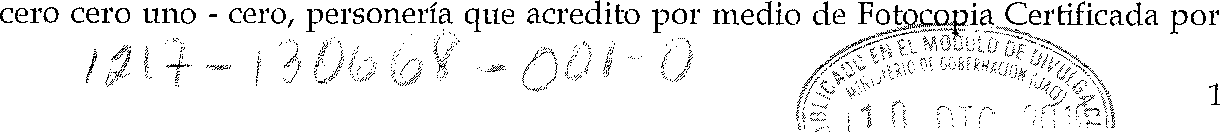 Notario de Testimonio de Escritura Pública de Poder General Mercantil Administrativo, en la ciudad de San Salvador, a las diecisiete horas y cuarenta y cinco minutos del día catorce de diciembre del año dos mil diecisiete, ante los oficios Notariales DATOS CONFIDENCIALES SUPRIMIDOS, e inscrito en el Registro de Comercio bajo el número CINCUENTA del Libro MIL OCHOCIENTOS CINCUENTA Y SEIS del Registro de otros Contratos Mercantiles, el día veintidós de enero de dos mil dieciocho, otorgado por el señor DATOS CONFIDENCIALES SUPRIMIDOS, en su calidad de Presidente y Representante Legal de la Sociedad, GRUPO Q EL SALVADOR, S.A. DE C.V., por lo que en dicho Poder se encuentra debidamente acreditada la existencia de la personería jurídica de la Sociedad, por así dar fé de ello el Notario al haberla tenido a la vista y a través del mismo, se me confieren las suficientes facultades para comparecer a otorgar actos como el que ampara este instrumento y que en lo sucesivo denominaré EL CONTRATISTA, con base en el proceso de CONTRATACION DIRECTA No. CD - MG - 07 / 2019 denominado "SERVICIO DE MANTENIMIENTO PREVENTIVO Y CORRECTIVO PARA VEHÍCULOS CON GARANTÍA DE FABRICANTE VIGENTE PARA EL MINISTERIO DE GOBERNACIÓN Y DESARROLLO TERRITORIAL", la Resolución número CUARENTA Y CUATRO de Adjudicación de fecha tres de diciembre de dos mil diecinueve, emitida por el Órgano Ejecutivo en el Ramo de Gobernación y Desarrollo Territorial, adjudicando en forma total a la Sociedad GRUPO Q EL SALVADOR, S.A. DE C.V., el siguiente "SERVICIO DE MANTENIMIENTO PREVENTIVO Y CORRECTIVO PARA VEHÍCULOS CON GARANTÍA DE FABRICANTE VIGENTE PARA EL MINISTERIO DE GOBERNACIÓN Y DESARROLLO TERRITORIAL", de conformidad a la Constitución de la República, la Ley de Adquisiciones y Contrataciones de la Administración Pública, a su Reglamento y en especial a las condiciones, obligaciones, pactos y renuncias siguientes: CLAUSULA PRIMERA: OBTETO DEL CONTRATO: EL CONTRATISTA se compromete a proporcionar a EL MINISTERIO, el Servicio de Mantenimiento Preventivo y Correctivo para Vehículos con Garantía de Fabricante Vigente para El Ministerio de Gobernación y Desarrollo Territorial, cuyas especificaciones, características y detalle se encuentran establecidas en la Descripcióndel Servicio Requerido especificado en las bases de Contratación Directa, correspondiente a los vehículos siguientes:EL CONTRATISTA responderá de acuerdo a los términos y condiciones establecidos en el presente instrumento, especialmente por la calidad del Mantenimiento Preventivo y Correctivo de los Vehículos, así como de las consecuencias por las omisiones o acciones incorrectas en la ejecución de este Contrato, y corresponderá al respectivo Administrador del Contrato, velar por el fiel cumplimiento de las obligaciones emanadas del mismo, debiendo informar a la Unidad de Adquisiciones y Contrataciones Institucional (UACI), las omisiones o acciones incorrectas en la ejecución de éste. CLAUSULA SEGUNDA: DOCUMENTOS CONTRACTUALES; Los documentos a utilizar en el proceso de esta contratación se denominarán Documentos Contractuales, que formarán parte integral del contrato con igual fuerza obligatoria que éste y serán: a) Las Bases de Contratación Directa y sus Anexos; b) la oferta técnica y económica de EL CONTRATISTA y sus documentos; c) La Resolución de Adjudicación, antes citada; d) el Acuerdo Número CIENTO OCHO, emitido por el Órgano Ejecutivo en el Ramo de Gobernación y Desarrollo Territorial, en fecha cuatro de diciembre de dos mil diecinueve; e) las adendas y las resoluciones modificativas, en su caso; f) la Garantía de Cumplimiento de Contrato; y g) Cualquier otro documento que emanare del presente Instrumento. En caso de controversia entre estos documentos y el contrato prevalecerá este último. CLAUSULA TERCERA: PLAZO Y VIGENCIA DEL CONTRATO. El plazo para la prestación del servicio será efectivo un día posterior a la notificación de la Orden de Inicio girada por el respectivo Administrador del Contrato hasta el treinta de diciembre del año dos mil diecinueve, o hasta agotar la Disponibilidad Financiera Autorizada para la presente contratación. Obligándose las partes a cumplir con todas las condiciones establecidas en este Contrato y demás documentos contractuales; asumiendo, además, todas las responsabilidades que se deriven de este Instrumento. La vigencia del presente Contrato será a partir de la notificación de la suscripción del mismo hasta el treinta y uno de diciembre de dos mil diecinueve. CLAUSULA CUARTA: PRECIO Y FORMA DE PAGO, El monto total por la prestación de los servicios objeto del presente Contrato, será por la cantidad de hasta DIEZ MIL 00/100 DÓLARES DE LOS ESTADOS UNIDOS DE AMÉRICA (US$10,000.00), valor que incluye el impuesto a la Transferencia de Bienes Muebles y a la Prestación de Servicio (IVA). Dependiendo de las necesidades de EL MINISTERIO los fondos del presente contrato podrán ser utilizados indistintamente para ambos tipos de mantenimiento, ya sea este correctivo o preventivo, pudiendo incluirse otros vehículos previa solicitud emitida por el Administrador de Contrato y Aceptación del Contratista, habiéndose verificado que existe disponibilidad financiera suficiente para tales efectos. EL MINISTERIO, a través de su Unidad Financiera Institucional y/o Pagadurías Auxiliares de las Dependencias solicitantes si aplicare, efectuará los pagos mensuales en base a los mantenimientos efectivamente prestados por EL CONTRATISTA, en un plazo de SESENTA (60) días después de haber retirado el correspondiente Quedan, previa presentación de Factura de Consumidor Final o Comprobante de Crédito Fiscal (según indique la Unidad Financiera Institucional) y el Acta de Recepción del Servicio, debidamente firmada y sellada por el Administrador del Contrato y el Representante del Contratista, Asimismo dichos precios quedan sujetos a cualquier impuesto, relativo a la prestación de servicios y/o adquisición de bienes muebles, vigente durante la ejecución contractual. Por medio de Resoluciones Números 12301-NEX-2143-2007 y 12301-NEX- 2150-2007, pronunciadas por la Dirección General de Impuestos hitemos del Ministerio de Hacienda, en fechas tres y cuatro de diciembre de dos mil siete, respectivamente, EL MINISTERIO, ha sido designado agente de retención del Impuesto a la Transferencia de Bienes Muebles y a la Prestación de Servicios, por lo que se retendrá el Uno por ciento (1.00%) como anticipo al pago de este impuesto, sobre el precio de los bienes que adquiera o de los servicios que le presten todos aquellos contribuyentes de dicho Impuesto, en toda factura igual o mayor a Cien Dólares de los Estados Unidos de América que se presente al cobro, en cumplimiento a lo que dispone el artículo 162 del Código Tributario. CLAUSULA QUINTA: PROVISIÓN PE PAGO. Los recursos para el cumplimiento del compromiso adquirido en este Contrato serán con cargo a la disponibilidad presupuestaria certificada por la Unidad Financiera Institucional para el presente proceso. CLAUSULA SEXTA: OBLIGACIONES DE EL CONTRATISTA, EL CONTRATISTA en forma expresa y terminante se obliga a proporcionar el servicio objeto del presente Contrato, de acuerdo a lo establecido en las Cláusulas Primera y Tercera, garantizando que la calidad del servicio sea de acuerdo a lo ofertado y a las especificaciones requeridas, así como de conformidad a todos los documentos contractuales. El servicio objeto del presente contrato será prestado de acuerdo a las diferentes revisiones establecidas para cada vehículo cubierto por el contrato. El Servicio de Mantenimiento preventivo para los vehículos se realizará de acuerdo a las rutinas establecidas por el fabricante (cada 5,000 kilómetros recorridos por vehículo motor gasolina y motor diesel). El Servicio de mantenimiento correctivo deberán realizarse en aquellos casos en que las fallas detectadas no pueden ser solventadas o corregidas mediante las rutinas de mantenimiento preventivo, se considera como falla todo aquel desperfecto o problema identificado en los componentes de los diferentes sistemas que garantizan el buen funcionamiento del vehículo (motor, chasis, carrocería, accesorios, llantas, etc.). Tanto el mantenimiento preventivo como correctivo serán autorizados únicamente por el Administrador de Contrato. En todo caso EL CONTRATISTA garantizará la calidad del servicio que preste, debiendo estar éste, conforme a lo ofertado y a las especificaciones técnicas requeridas. CLAUSULA SÉPTIMA: COMPROMISOS DE EL MINISTERIO Y PLAZO DE RECLAMOS. EL MINISTERIO se compromete a coordinar mecanismos de trabajo para proporcionar a EL CONTRATISTA la información y el apoyo logístico necesario, que permita el normal desarrollo de las actividades producto de este Contrato. Si se observa algún vicio, deficiencia, omisiones o acciones incorrectas durante el plazo de ejecución contractual, el Administrador del Contrato correspondiente, con copia a la UACI, formulará por escrito posteriormente a la verificación del incumplimiento, el reclamo respectivo y pedirá la correcta prestación del servicio, de acuerdo a lo pactado contractualmente, lo cual deberá realizarse en un período máximo de cinco (5) días hábiles, salvo razones de caso fortuito o fuerza mayor. En todo caso, EL CONTRATISTA se compromete a subsanar, los vicios o deficiencias comprobadas en la prestación del servicio objeto de éste Instrumento, caso contrario se tendrá por incumplido el Contrato y se procederá de acuerdo a lo establecido en los incisos segundo y tercero del artículo 121 de la LACAP. CLAUSULA OCTAVA: GARANTÍA DE CUMPLIMIENTO PE CONTRATO. Dentro de los diez (10) días hábiles subsiguientes a la notificación de la respectiva legalización del Contrato, EL CONTRATISTA deberá presentar a favor de EL MINISTERIO, en la Unidad de Adquisiciones y Contrataciones Institucional (UACI), la Garantía de Cumplimiento de Contrato, por un valor de UN MIL 00/100 DÓLARES DE LOS ESTADOS UNIDOS DE AMÉRICA (US$1,000.00), equivalente al diez por ciento (10%) del valor total del Contrato, para asegurar el cumplimiento de todas las obligaciones emanadas del mismo, la cual deberá mantenerse vigente a partir de la fecha de su presentación hasta un mínimo de treinta días posteriores a la fecha de finalización del Contrato y de sus prórrogas, si las hubiere. CLAUSULA NOVENA: ADMINISTRADOR DEL CONTRATO: La administración del presente contrato según Acuerdo Número CIENTO OCHO, anteriormente citado, estará a cargo del Ingeniero JOSE BOL AÑOS BOLAÑOS, Director de Administración y Logística, quien será el responsable de verificar la buena marcha y el cumplimiento de las obligaciones emanadas del presente contrato en base a lo establecido en el Art. 82 BIS de la LACAP; conforme a los Documentos Contractuales que emanan de la presente contratación, así como a la legislación e instructivos pertinentes, teniendo entre otras, como principales obligaciones las siguientes: a) Verificar el cumplimiento de las cláusulas contractuales; así como en los procesos de libre gestión, el cumplimiento de lo establecido en las órdenes de compra o contratos; b) Elaborar oportunamente los informes de avance de la ejecución de los contratos e informar de ello tanto a la UACI como a la Unidad responsable de efectuar los pagos o en su defecto reportar los incumplimientos; c) Informar a la UACI, a efecto de que se gestione el informe al Titular para iniciar el procedimiento de aplicación de las sanciones a los contratistas, por los incumplimientos de sus obligaciones; d) Conformar y mantener actualizado el expediente del seguimiento de la ejecución del contrato de tal manera que esté conformado por el conjunto de documentos necesarios que sustenten las acciones realizadas desde que se emite la orden de inicio hasta la recepción final; e) Elaborar y suscribir conjuntamente con el contratista, las actas de recepción total o parcial de las adquisiciones o contrataciones de obras, bienes y servicios, de conformidad a lo establecido en el Reglamento de la LACAP; f) Remitir a la UACI en un plazo máximo de tres días hábiles posteriores a la recepción de las obras, bienes y servicios, en cuyos contratos no existan incumplimientos, el acta respectiva; a fin de que ésta proceda a devolver al contratista las garantías correspondientes; g) Gestionar ante la UACI las órdenes de cambio o modificaciones a los contratos, una vez identificada tal necesidad; h) Gestionar los reclamos al contratista relacionados con fallas o desperfectos en obras, bienes o servicios, durante el período de vigencia de las garantías de buena obra, buen servicio, funcionamiento o calidad de bienes, e informar a la UACI de los incumplimientos en caso de no ser atendidos en los términos pactados; así como informar a la UACI sobre el vencimiento de las misma para que ésta proceda a su devolución en un período no mayor de ocho días hábiles; i) Cualquier otra responsabilidad que establezca la Ley, su Reglamento y el Contrato. CLÁUSULA DÉCIMA: SANCIONES. En caso de incumplimiento de las obligaciones emanadas del presente Contrato, las partes expresamente se someten a las sanciones que la Ley o el presente contrato señalen. Si EL CONTRATISTA no cumpliere sus obligaciones contractuales por causas imputables a él mismo, EL MINISTERIO podrá declarar la caducidad del Contrato o imponer el pago de una multa, de conformidad al artículo 85 de la LACAP, y se atenderá asimismo lo preceptuado en el artículo 36 de la LACAP. El incumplimiento o deficiencia total o parcial en la prestación del servicio durante el período fijado, dará lugar a la terminación del contrato, sin perjuicio de la responsabilidad que le corresponda a EL CONTRATISTA por su incumplimiento. CLÁUSULA DÉCIMA PRIMERA: MODIFICACIÓN Y/O FRÓRROGA, El presente Contrato podrá modificarse y prorrogarse de común acuerdo, por medio de una Resolución Modificativa, la cual deberá ser debidamente formalizada por parte de EL MINISTERIO y en caso de prórroga, esta podrá hacerse efectiva a través de su correspondiente documento, el cual asimismo deberá ser emitido por EL MINISTERIO, previa aceptación de ambas partes, debiendo estar conforme a las condiciones establecidas por la LACAP y su Reglamento, especialmente a lo establecido en los Artículos 83-A, 83- B, 86 y 92 de dicha ley y a los Artículos 23 literal k) y 75 del Reglamento. CLÁUSULA DÉCIMA SEGUNDA: CASO FORTUITO Y FUERZA MAYOR: si acontecieren actos de caso fortuito o fuerza mayor que afecten el cumplimiento de las obligaciones contractuales, EL CONTRATISTA podrá solicitar una ampliación en el plazo de prestación del servicio, toda vez que lo haga por escrito dentro del plazo contractual previamente pactado y que dichos actos los justifique y documente en debida forma. EL CONTRATISTA dará aviso por escrito a EL MINISTERIO dentro de los cinco días hábiles siguientes a la fecha en que ocurra la causa que origina el percance. En caso de no hacerse tal notificación en el plazo establecido, esta omisión será razón suficiente para que EL MINISTERIO deniegue la prórroga del plazo contractual. EL MINISTERIO notificará a EL CONTRATISTA lo que proceda, a través del Director de la Unidad de Adquisiciones y Contrataciones Institucional; y en caso de prórroga, la cual será establecida y formalizada a través de una Resolución, esta operará siempre que el plazo de las garantías que se hayan constituido a favor de EL MINISTERIO aseguren las obligaciones. CLÁUSULA DÉCIMA TERCERA; CESIÓN, Queda expresamente prohibido a EL CONTRATISTA traspasar o ceder a cualquier título los derechos y obligaciones que emanan del presente Contrato. La transgresión de esta disposición dará lugar a la caducidad del Contrato, procediéndose además de acuerdo a lo establecido en él inciso segundo del artículo 100 de la LACAP. CLÁUSULA DÉCIMA CUARTA: INTERPRETACIÓN DEL CONTRATO. EL MINISTERIO se reserva la facultad de interpretar el presente Contrato de conformidad a la Constitución de la República, la LACAP, demás legislación aplicable y los Principios Generales del Derecho Administrativo y de la forma que más convenga al interés público que se pretende satisfacer de forma directa o indirecta con el servicio objeto del presente instrumento, pudiendo en tal caso girar las instrucciones por escrito que al respecto considere convenientes. EL CONTRATISTA expresamente acepta tal disposición y se obliga a dar estricto cumplimiento a las instrucciones que al respecto dicte la institución contratante las cuales serán comunicadas por medio del Director de la Unidad de Adquisiciones y Contrataciones Institucional. CLAUSULA DÉCIMA QUINTA: SOLUCIÓN DE CONFLICTOS. Toda duda, discrepancia o conflicto que surgiere entre las partes durante la ejecución de este contrato se resolverá de acuerdo a lo establecido en el Título VIII de la LACAP. CLAUSULA DÉCIMA SEXTA: TERMINACIÓN DEL CONTRATO. EL MINISTERIO podrá dar por terminado el contrato sin responsabilidad alguna de su parte: a) Por las causales establecidas en las letras a) y b) del artículo 94 de la LACAP; b) Cuando EL CONTRATISTA preste un servicio de inferior calidad o en diferentes condiciones de lo ofertado; y c) por común acuerdo entre las partes. En estos casos EL MINISTERIO tendrá derecho, después de notificar por escrito a EL CONTRATISTA, a dar por terminado el Contrato y cuando el contrato se dé por caducado por incumplimiento imputable a EL CONTRATISTA se procederá de acuerdo a lo establecido por el inciso segundo del artículo 100 de la LACAP. También se aplicarán al presente contrato las demás causales de extinción establecidas en el Art. 92 y siguientes de la LACAP. CLAUSULA DÉCIMA SEPTIMA: LEGISLACIÓN APLICABLE. Las partes se someten a la legislación vigente de la República de El Salvador. CLAUSULA DECIMA OCTAVA: CONDICIONES DE PREVENCION Y ERRADICACION DEL TRABATO INFANTIL: Si durante la ejecución del contrato se comprobare por la Dirección General de Inspección de Trabajo del Ministerio de Trabajo y Previsión Social, incumplimiento por parte de(l) (la) contratista a la normativa que prohibe el trabajo infantil y de protección de la persona adolescente trabajadora, se deberá tramitar el procedimiento sancionatorio que dispone el artículo 160 de la LACAP para determinar el cometimiento o no durante la ejecución del contrato de la conducta tipificada como causal de inhabilitación en el artículo 158 Romano V literal b) de la LACAP relativa a la invocación de hechos falsos para obtener la adjudicación de la contratación. Se entenderá por comprobado el incumplimiento a la normativa por parte de la Dirección General de Inspección de Trabajo, si durante el trámite de re inspección se determina que hubo subsanación por haber cometido una infracción, o por el contrario si se remitiere a procedimiento sancionatorio y en éste último caso deberá finalizar el procedimiento para conocer la resolución final. CLAUSULA DECIMA NOVENA: NOTIFICACIONES. Todas las notificaciones entre las partes referentes a la ejecución de este Contrato, deberán hacerse por escrito y tendrán efecto a partir de su recepción en las direcciones que a continuación se indican: para EL MINISTERIO, Edificio Ministerio de Gobernación, 9a Calle Poniente y 15 Avenida Norte, Centro de Gobierno, San Salvador, y para EL CONTRATISTA, DATOS CONFIDENCIALES SUPRIMIDOS. En fe de lo cual firmamos el presente contrato en la ciudad de San Salvador, a los seis días del mes de diciembre de dos mil diecinueve.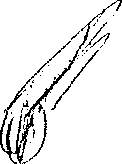 JORGE ARMANDO QUINT ANILLA ALFARO EL MINISTERIO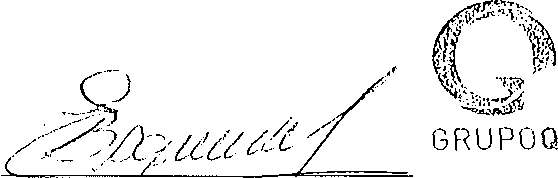  LA CONTRATISTAN3PLACACIASEMARCAMODELOCOLORN? MOTORNs CHASISCOMBUSTIBLEAftO1P-9259SRUSTICONIS5ANPATHFINDER SENEGROYD2566S064BVSKJVWR51Z0389259DIESEL20112N-6995MICROBUSNISSANCIVILIANBLANCOTD42228908JN1UBHW41Z002S76 9DIESEL20143N-6992MICROBUSNISSANCIVILIANBLANCOTD42228931JN1UBHW41ZOQ2577 2DIESEL20144N-7002MICROBUSNISSANCIVILIANBLANCOTD42229177JN1UBH W41Z002578 7DIESEL20145N-6994MICROBUSNISSANCIVILIANBLANCOTD42229185JN1UBHW41Z002578 9DIESEL20146N-tllllPICK UP 4X4 DOBLE CABINAISUZUD MAXAZULRJ3746M PAT FS85JJT0GD728DIESEL20187N-11109PICK UP 4X4 DOBLE CABINAISUZUD MAXGRISRJ3753M PAT FS 85 J JTOQO 729DfESEt-20188P-883683PICK UP 4X4 DOBLE CABINAtsuzuD MAXPLATEADORM8765M PAT FS 8 5J JTOOO 99 2DfESEL20189P-884032PICK UP 4X4 DOBLE CABINAISUZUD MAXPLATEADORC8981M PATFS BSJJT000447DIESEL201810N-11090PICK UP 4X4 DOBLE CABINAISUZUD MAXBEIGERCS144M PATFS85J iTOOO 288DIESEL201811P-883685PICK UP 4X4 DOBLE CABtNAISUZUD MAXPLATEADORM8764MPATF5 85JJT001090DIESEL2018